In French, common nouns must almost ALWAYS be preceded by a determiner, as must names of countries: LA France, LES États-Unis, etc.The determiners studied here are words that, placed before a noun, modify or specify the meaning of this noun. So, "un chien" will not have the same meaning as, for example, "mon chien", "ce chien" or "quel chien?". Determiners agree in gender (singular/plural) and in number (masculine/feminine) with the noun they modify.There several kinds of determiners:1. Articles (indefinite, definite, partitive): page 12. Possessive adjectives: page 113. Demonstrative adjectives: page 15. 4. Indefinite adjectives: page 165. Numeral determiners: page 246. Interrogative adjectives: page 287. Exclamative adjectives: page 318. Relative adjectives: page 32 1. ARTICLES1a. INDEFINITE ARTICLE  Refers to an object or person that is not specific, not yet mentioned, and/or that can be counted (1 [= un/e], 2, 3, etc.) Equivalent, in English, to an object or person that could be qualified with one/a, many, few, fewer.Examples: •Le maire de Paris a célébré un mariage ce matin. (Refers to one marriage among others 	and it's the first time it's mentioned; we don't know whose marriage it is)  	•Le maire de Paris célèbre des mariages tous les jours. (Same as above, in 	the plural form)   -With a NEGATIVE, UN, UNE, DES —> DE/D':		•L'adjoint au maire de Paris n'a pas célébré de mariages cette année.	EXCEPTIONS: -insistance on zero quantity:					Il n'a pas un ami, pas un sou et pas une minute à lui!			           -with the verb "être":					C'est un chat, ce n'est pas un chien!    -When a adjective is placed before the noun, UN, UNE, DES —> DE/D':      •Le maire de Paris a célébré de nombreux mariages aujourd'hui. Et il 	célébrera d'autres mariages samedi prochain. 	EXCEPTION: compound nouns:		des petits-enfants, des petits fours, des jeunes gens, etc.1b. DEFINITE ARTICLE  Refers to an object or person that is specific, already identified, known. It's a precise reference. Used also for concepts or things that are unique and for generalizations.Examples: Le mariage de mon frère s'est bien passé. La femme de mon frère est très 			gentille et le champagne était délicieux. (known, specific)		Le mariage est une institution traditionnelle. (unique concept, institution)		Les mariages et le champagne vont bien ensemble! (generalization)   -With verbs expressing a taste (aimer, préférer, adorer, détester, etc.) a definite article is usually used, particularly in the present (generalization). Example: J'adore le champagne mais je déteste les mariages.Not to be confused with choices:  	—Vous désirez du champagne ou du vin blanc?	—J'aimerais du champagne avec mon caviar, s'il vous plaît		(see 1c. Partitive article below ↓)   -With sports/activities, games, languages and other sujects of study one usually uses a definite article.Examples: Cette année, j'apprends le tennis et les échecs. J'étudie le français et la 				géographie, mais pas l'histoire. 	BUT with the verb FAIRE for sports/activities, languages and other sujects of study 			one uses a partitive article: 	Cette année, je fais du tennis. Je fais du français et de la géographie, mais 			pas d'histoire. 		(see 1c. Partitive article below ↓)   -Beware of CONTRACTIONS: Masculine "le" (but NOT " l' ") and plural "les" definite articles contract when used with the prepositions À or DE Examples: Je suis allée aux [à + les] fiançailles, puis plus tard au [à + le] mariage de mon frère au printemps. Et cet été je suis allée à l'arrivée puis à la célébration du Tour de France! En attendant l'arrivée du [de + le] Tour, j'ai fait la connaissance des [de + les] fans de vélo qui se trouvaient près de moi sur les Champs Élysées. Malgré l'excitation croissante de la foule, les policiers chargés de l'ordre sont restés calmes.    -With names of countries, continents, states (US), provinces (Canada), regions (France), départements (France), rivers and mountains, one usually uses a definite article.	      NOTE: names of cities/towns/villagess do NOT take an article, except 		when the article is part of the name, as for example Le Havre.  Examples: La France fait partie de l'Europe.		Le Vermont est situé dans le nord-est des [= de + les] États-Unis.		La capitale de la Franche-Comté, Besançon, est située dans le Doubs.		Le Québec fait partie du [= de + le] Canada.	   	La Seine traverse Paris. 		Chaque année, nous allons faire du ski dans les Alpes.   -For unique things and concepts, a definite article is normally used:	Example: Le soleil brille aujourd'hui et la brise est douce.           BUT an indefinite article is used when an adjective precedes or follows the noun:	Example: Aujourd'hui il y a un soleil accablant mais une petite brise.    -Dates and recurrent days/moments use a definite article:	Examples: Il arrive le (mardi) 10 mai.		          Je joue au golf le samedi. (= chaque samedi)		          On fait la sieste l'après-midi. (= chaque après-midi)		          Qu'est-ce que tu fais le week-end? (= tous les week-ends)	          BUT NOT non-recurrent days/moments:	Examples: Je vais jouer au golf samedi. (= samedi prochain)		          On fait la sieste cet après-midi? 		          Qu'est-ce que tu as fait ce week-end? (= le week-end dernier)   -Expressions of quantity are preceded by a definite article when a price is given	Examples: Ici, les yaourts coûtent 3 euros les six, le vin de table 2 euros 50 le litre et le 		    comté 11 euros le kilo.    -Titles preceding a proper noun are usually used with a definite article:	Examples: Le roi Louis XVI a été guillotiné ainsi que la reine Marie-Antoinette.	     Le président Macron a été élu au suffrage universel. 	     Le professeur Martignon est parti en retraite.	     Le docteur Dubois est malade! EXCEPTIONS: Monsieur, Madame, Mademoiselle	Comme Monsieur Martin ne pouvait pas prendre de congés cet été, Madame Martin 	est partie en vacances avec Mademoiselle Dupont.  BEWARE of the various forms of greetings:	Bonjour, Monsieur le professeur / Monsieur le docteur / Madame la comtesse, etc. 	Bonjour, Madame (Martin) / Professeur (Martignon) / Docteur (Dubois) / 			Maître (Rossi) [avocat]Contrary to English, body parts generally use a definite article NOT a possessive adjective or an indefinite article.	    -use a definite article with verbs or expressions indicating pain or other sensations 			Examples: Vous souffrez de la gorge? 				      Elle a mal à la tête  		       BEWARE of contractions when the definite article is used with DE and À			Examples: Il souffre des dents et du dos = Il a mal aux dents et au dos.                                             J'ai oublié mon bonnet, alors j'ai froid aux oreilles.  	    -use a definite article with verbs or expressions indicating an action			Examples: Levez la main avant de répondre!				      Elle était en colère contre moi, alors elle m'a tourné le dos. 				       Ma grand-mère perd la mémoire.	    -use a definite article with pronominal verbs			Examples: Je vais me laver les dents. [I'm going to brush my teeth.]				     Il s'est cassé la jambe en faisant du ski. [He broke a/his leg skiing.]	    -use a definite article to describe an attitude or demeanor			Examples: Il marche toujours la tête haute.				     Elle était installée dans un fauteuil, les pieds sur la table! 	    -use a definite article when, to avoid any abuiguity, the "owner" is already 	  		mentioned with an indirect object or reflexive pronoun 			Examples: Le chien lui a balayé la figure d'un coup de langue.				      Fais attention, tu m'as marché sur le pied! 			      Pierre pleure car sa mère lui lave les cheveux et ça lui pique les yeux. 			      Pierre pleure car sa mère se lave les cheveux au lieu de jouer avec lui.  	    -use a definite article when the "owner" is a group (Pay attention to the number!)			Examples: Les étudiants ont tous levé la main en même temps! (1 hand per person)			     Mes parents, mes sœurs et mes amis ont hoché la tête. (1 head per person)			     Les spectateurs ont levé les yeux. (2 eyes per person)	    -use a definite article in some adverbial expressions			Examples: Il est rentré les mains vides.				     Ne parle pas la bouche pleine! 				      J'aime avoir une écharpe autour du cou.	    -use a definite article in some idiomatic expressions			Examples: Il parle très doucement; pour bien l'entendre, il faut tendre l'oreille.				     Maintenant regardez bien les mains du magicien, il s'agit d'ouvrir l'œil!			     J'aurais besoin qu'on m'aide, mais je n'aime pas tendre la main.	    -use a definite article for body parts followed by one or several descriptive adjective/s and which 		are direct object of "avoir" 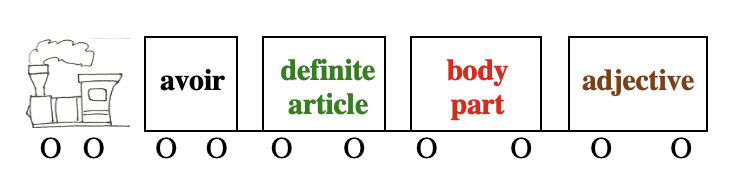 			Examples: Il a les yeux verts et les cheveux blonds. Elle a le visage rond et la 					taille un peu épaisse. [He has green eyes and blond hair. She has a 					round face and a slighty thick waist.]			      Il fait froid aujourd'hui, j'ai les mains gelées! [My hands are frozen!]	NOTE: when the verb is NOT avoir, is the body part is qualified by the adjective "droit" 		or "gauche", also use a definite article.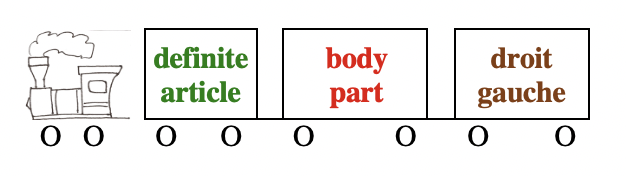 Examples: Elle étend la jambe droite. [She stretches her right leg.] Je lève le pied gauche. J'ai mal au bras droit.		BUT use an indefinite article (un, une, des, de, d') 			•for body part preceded by one or several descriptive adjective/s. 				Reminder: de —> des before an adjective.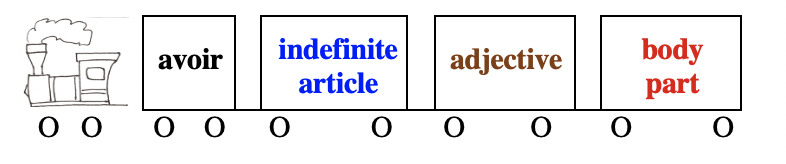 				Examples: Elle a de longs cheveux blonds et un petit nez retroussé.		     	•when the description is subjective, whatever the place of the adjective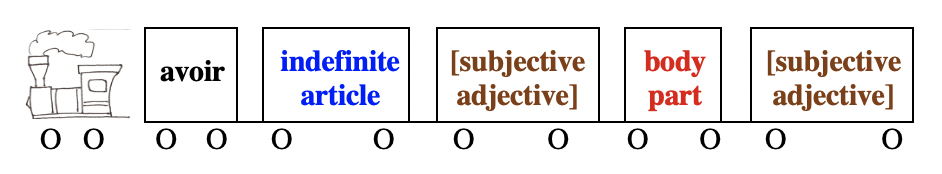 				Examples: Elle a de beaux yeux. 					     Ce bébé a un nez très mignon et des lèvres adorables.		 •when the body part is one of several (doigts, dents, orteils, etc.) and one wants to insist 			on unicity of the body part in question:			Examples: Il s'est cassé un bras en faisant du ski [pas les deux bras]			                  Il a un doigt tout rouge [seul parmi les dix doigts]   AND use a possessive adjective (see 2. Possessive adjective below ↓)		 •when the body part is qualified by one or several descriptive adjective/s.			(except "droit” and "gauche") and the body part is NOT the direct 				object of AVOIR 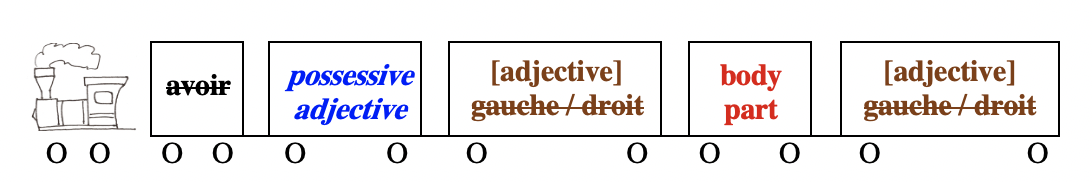  				Examples: Elle étend ses longues jambes. [Mais: Elle étend la jambe gauche]			  		     Je démêle bien mes longs cheveux blonds avant de me coiffer.				     Il ne peut pas utiliser son bras cassé.			 	     Son beau visage était empreint de tristesse.		 •when the sentence refers specifically to one of several body parts  				Examples: Il a mal à son doigt (a specific finger: the one he hit with a 						hammer , for example, more precise than "Il a mal au 						doigt")					      J'ai mal à mon pied (a specific foot: the one I broke, for 						example, more precise than "J'ai mal au pied")	 	 •when the body part is placed BEFORE the verb 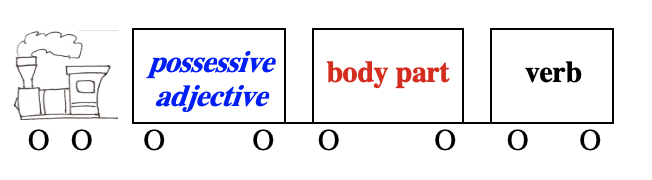  				Examples: Il a mal dormi parce que son pied le faisait souffrir.					     Aïe! Mes dents me font mal. 					     Je suis tombé hier et aujourd'hui ma main est enflée.1c. PARTITIVE ARTICLE Refers to a partial quantity. Equivalent, in English, to an amount or quantity that could be qualified with much, less, little. 	Examples: Je voudrais de la viande, du pain, des fruits, de l'eau.The partitive article is also often used with abstract nouns.	Examples: Pour gagner, il va te falloir de la persévérance, de l'obstination et du 				sang-froid.NOTE: There is NO difference between "des" partitive article plural and "des" indefinite article plural.    ATTENTION: Je voudrais un pain = whole loaf of breadJe voudrais le pain = specific bread: le pain qui est sur la table, for exampleJe voudrais du pain = a slice of bread, non specific quantity of breadJe voudrais un vin > Je voudrais un vin de Bordeaux (NOT from Burgundy or California) un vin rouge (neither white nor rosé).Je voudrais le vin = specific wine: la bouteille de vin qui est sur la table, for exampleJe voudrais du vin = a glass of wine, non specific quantity of wineJe voudrais un café = a cup of coffeeJe voudrais du café = non specific quantity of coffee  -With the NEGATIVE, DU, DE L', DE LA, DES —> DE/D':Examples: Je veux du vin, de l'eau, de la viande et des desserts. 	            —> Je ne veux pas de vin, je ne veux pas d'eau, je ne veux pas de viande et pas de 			desserts.EXCEPTION: negative sentences with the verb "être"		   Ces gens ne sont pas des chiens, ne leur parlez pas comme ça!		   Ce n'est pas du gâteau, c'est du pain brioché.		   Faire cet exercice, ce n'est pas de la tarte!   -With ADVERBS OR EXPRESSIONS OF QUANTITY (assez de, peu de, beaucoup de, moins de, plus de, autant de, combien de?, tant de, une bouteille de, un verre de, un kilo de, une boîte de, etc.) use DE/D' before the nounExamples: Je veux une bouteille de vin, un verre d'eau, un peu de viande et beaucoup de 				desserts!EXCEPTIONS:	      •specificity: de + determiner		   Beaucoup des [= de + les] étudiants (de la classe) sont absents aujourd'hui.		   Combien de tes amis parlent français? 	      •la plupart de + determiner		   La plupart des [= de + les] étudiants ne sont pas préparés.		   La plupart de ces gens sont venus à mon anniversaire.	      •bien, encore + partitive article		   Bien des Français pensent que le pays va mal.		   Il y a encore du chocolat? Et de la glace?  	       •plusieurs and quelques usually do NOT take an article:		   J'ai plusieurs/quelques amis dans la classe.	           but plusieurs may be followed by de + determiner 		     and quelques may be followed by -un(e)s + de + determiner in case of 		specificity:			Plusieurs de mes étudiantes sont parties à l'étranger.			La police a interrogé quelques-uns des [= de + les] témoins de 					l'accident. DO NOT confuse adverbs of quantity with adverbs of intensity qualifiying a verb: Je mange beaucoup de chocolat — J'aime beaucoup le chocolatJe mange un peu de légumes — J'aime un peu les légumesJe voudrais moins de soupe — J'aime moins la soupe que les dessertsJe n'ai pas assez de pain — J'aime assez le pain    -With IL Y A, as a rule use an indefinite article or a partitive articleExample: Sur cette table il y a du champagne, des/des verres, de la glace, de l'eau, 	une assiette et un couteau.EXCEPTIONS: specific or unique things:		       À Paris, il y a la Seine, les Champs Élysées, le Champ de Mars, la Tour Eiffel, 			    l'Odéon, les quais [de Paris], les bouquinistes [au bord de la Seine].   -With the verb FAIRE for sports/activities, languages and other subjects of study use a 			partitive articleExample: Au lycée j'ai fait du français, des maths, de la physique et de l'algèbre.	    Le week-end, je faisais aussi du judo, de l'escalade et de la pelote basque. 	    Mais je ne faisais pas de gym ni de foot.	Examples: A l'université, j'étudie le français, les maths, la physique et l'algèbre.		     Et le week-end, j'apprends le judo, l'escalade et la pelote basque. 		     Mais à ma fac, on n'enseigne pas la gym et pas le foot.(see 1b. Definite article above↑)•avec (+ abstract noun), par (+ abstract noun), sans: usually NO article	Examples: Il voudrait acheter une nouvelle voiture, mais il est sans argent. 		      Ils sont venus nous rendre visite par intérêt. 		      Elle a refait cet exercice plusieurs fois avec obstination.  	 BUT: -sans, avec + definite article + qualified noun: 			Elle a renoncé à son projet sans l'obstination qu'on lui connaît. 			Je suis parti en vacances sans l'argent que je venais de gagner.			Il m'a répondu avec le dédain qui le caractérise.			Il est sans le sou [he is penniless] 		-sans + indefinite article = not a single one: 			Ses parents l'ont mise à la rue sans un sou. . 		-sans + other determiner: 			Elle est venue me voir sans son mari. 			Sans cette lettre, je n'aurais pas su que j'avais gagné à loterie. 		-avec, par + article + concrete noun:			Il est venu par le train et avec des amis. 		-avec + article + adjective + abstract noun		 avec + article + abstract noun + adjective:			Elle a essayé avec une grande obstination. 			Elle a essayé avec une obstination exemplaire.		-avec + partitive article + abstract noun = grâce à [thanks to]:			C'est possible de réussir avec du travail et de la patience.•the negative ni ... ni: NO article when indefinite or partitive article 	Examples: Ce magasin ne vend ni légumes ni fruits. Si tu veux des haricots et des oranges,				tu devras aller ailleurs. 		      J'ai du pain et de la viande pour les sandwiches, mais je n'ai ni beurre ni 					mayonnaise.		      —Tu veux une chaise ou un tabouret?		      —Non merci, je ne veux ni chaise ni tabouret, je préfère rester debout. 	 BUT: -with definite article or other determiner: 			Il n'aime ni les gâteaux ni le chocolat. 			Elle ne veut porter ni cette robe ni ce pantalon.			Je n'aime ni son père ni sa mère. 		-with indefinite article = not a single one: 			Elle n'a ni un sou ni un ami au monde. . 		-avoir besoin de, se passer de, avoir envie de, manquer de, etc.: 			Elle ne manque ni d'argent ni de travail. 			Il n'a envie ni de viande ni de légumes.		-with indefinite or partitive articles + qualified noun: 			Elle n'a mangé ni de la salade du jardin ni du gâteau fait maison.  			Je ne sais pas pourquoi je me fais toujours mal: je ne fais ni un travail pénible 				ni des activités dangereuses. •NO article with some expressions after il y a, especially in the negative:	Examples: Il n'y a pas grand monde ici.		      Il (n')y a (pas) lieu de recommencer cet exercice.		      Il n'y a pas moyen d'enlever la tache de vin que j'ai faite sur cette jupe!•as in English, names of people DO NOT usually take an article	Example: Emmanuel Macron est le président de la république française.	      EXCEPTIONS:		-for a family, use les:			Example: Les Jaubert sont partis en vacances. (= La famille Jaubert est partie 				en vacances / M et Mme Jaubert sont partis en vacances)		-for the works of an artist:			Examples: Mozart était un musicien de génie, j'aime beaucoup jouer du 								Mozart. (= de la musique de Mozart)				      Matisse est un peintre que j'aime beaucoup. J'ai voulu acheter un 					Matisse (= un tableau de Matisse) mais c'était bien trop cher! 		-if you use an adjective with a name, use an definite article			Examples: Le grand Mozart était un musicien de génie.				      La petite Martine qui habite à côté de chez vous est charmante.•NO article for professions	Examples: il est chirurgien; je suis professeur.		BUT with an adjective or a qualification: 			 C'est un grand chirurgien, c'est le chirurgien qui a opéré mon père.			 Je suis un bon professeur, je suis le seul professeur de français ici.•NO article for enumerations	Example: J'ai tout ce qu'il me faut pour mon premier jour de classe: cahiers, livres, stylos, 		lunettes.•NO article in some verbal expressions avoir froid / chaud / soif / faim / sommeil / mal / peur / confiance / honte / raison / tort / besoin de / envie de / affaire à, etc.faire attention (à ) / confiance (à) prendre (bonne) note / peur / froid / chaud rendre justice àprêter main forte à BUT: avoir du courage / de l'énergie / de la force, etc.           prendre la peine de + verb infinitive / le temps de + verb infinitiveavoir une faim de loup (but avoir très faim)avoir une soif horrible (but avoir horriblement soif)avoir une peur terrible (de...) (but avoir terriblement peur)avoir une envie folle de... avoir un besoin irrésistible de...avoir une confiance infinie en quelqu'un2. POSSESSIVE ADJECTIVES Possessive adjectives indicate possession, belonging, and familial, social, or professional relations.They agree in person (1st person singular, 2nd person plural, etc.) with the "owner" but NOT in gender (feminine/masculine).They agree in gender (feminine/masculine) and in number (singular/plural) with the noun (the "possession") they modify.	NOTE: liaison is mandatory before a vowel or a mute h		Examples: mon [n] amie leurs [z] histoires  vos [z] idées  ses [z] écouteurs	Examples: —La jeune fille rousse là-bas, c'est la sœur de Patrick? —Mais non, ce n'est pas sa sœur, c'est sa cousine! —C'est ton amie? —Mais non, ce n'est pas mon amie, c'est ma sœur! —C'est le chien de Martine? —Mais non, son chien n'est pas noir, il est brun. —Ce petit homme blond, c'est le prof de vos amis? —Non, ce n'est pas leur prof, il a les cheveux blancs! —C'est notre chatte? —Mais non, c'est la chatte des voisins! Ce sont tes livres ou les livres de Michel? —Ces gens si sympathiques, ce sont les amis de tes parents? —Non, ce ne sont pas leurs amis, ce sont mes amis!•the possessive adjective must be repeated and agree with each different "possession"	Examples: Cette maison est à mon frère, à ma sœur et à mes parents.		         Tu préfères ton ancien ou ton nouveau prof?•for a group of "owners," French often uses singular where English uses plural 	Example: Les étudiants ont ouvert leur livre (1 book per student)			   Les enfants ont enlevé leur manteau (1 coat per child)	  BUT      Les enfants ont enlevé leurs chaussures (2 shoes per child)•another way to express onwership is de + "owner" (= owner's possession in English)			this is possible only when the "owner" is a noun 	Example: Le cahier de Lorraine [Lorraine's notebook] est bien tenu 				= Son cahier est bien tenu.          one can also use est à + "owner" (noun or stress pronoun)		     Examples: Ce cahier est à Lorraine = Ce cahier est à elle			          —Ce cahier est à qui? —C'est/Il est à moi 			          —C'est à qui? —C'est à moi [—Whose turn is it ? —It’s mine]          or appartenir à + "owner" (noun or indirect object pronoun) 		     Examples: Ce cahier appartient à Lorraine = Ce cahier lui appartient 			          —Ce sac appartient à qui? —C'est/Il est à moi = Il m'appartient•to avoid confusion one can add à lui/eux or à elle/s	Example: Michel est en colère parce que Julie a oublié son sac. [Whose bag?]	       —> Michel est en colère parce que Julie a oublié son sac à lui. 	       —> Michel est en colère parce que Julie a oublié son sac à elle.           or even à moi, à toi, à nous and à vous to stress onwership	Example: Ton aspirateur est efficace, mais mon aspirateur à moi 				est encore plus efficace.•with clothes use possessive adjectives when reporting a gesture or movement			Examples: Il a enfilé ses gants et son manteau le plus chaud avant de sortir.  	 BUT use definite articles with clothes for a description. 			Examples: Il est rentré de sa promenade le manteau ouvert et les gants déchirés.•with body parts French uses possessive adjectives much less often than English. As a rule, they are replaced with definite articles.(see "Particular Case: Body Parts" pages 4-7in 1b. Definite article above↑ )•with on, chacun and other singular indefinite pronouns, as well as impersonal statements with "il," use the 3rd person singular of the possessive adjective (son, sa, ses). 			Examples: Il y a beaucoup de travail, chacun doit faire sa part.				     Je pensais que tout le monde avait rangé son manteau.				     On doit apprendre ses leçons = Il faut apprendre ses leçons.				     Quelqu'un a laissé ses chaussures dans le couloir. 		EXCEPTION: when chacun refers to the separate elements of a specific group (nous, vous, 				ils, elles). 			NOTE: If the group is made exclusively of girls/women chacun —> chacune		      -For nous and vous, the possessive adjective agrees with nous, vous.			Examples: Nous avons exprimé chacun/e nos idées.				     Vous avez enlevé chacun/e vos chaussures. 		      -For ils or elles, there are two options: agreement with ils/elles or 3rd person singular			Examples: Ils ont pris chacun leur voiture.				     Ils ont pris chacun sa voiture.				     Elles ont ouvert chacune leur livre.				     Elles ont ouvert chacune son livre. 			NOTE: In the expression "chacun/e de son côté", one may use"son" 					     or have the possessive adjective agree with the "owner"				Examples: Nous sommes partis chacun de notre côté.					     Nous sommes partis chacun de son côté.					     Vous êtes partis chacun de votre côté.					     Vous êtes partis chacun de son côté.					     Ils / Elles sont parti(e)s chacun(e) de leur côté.					     Ils / Elles sont parti(e)s chacun(e) de son côté.  •for the military and clergy, use the possessive adjective mon or ma to address: 			-a superior officer in the military				Examples: Oui, mon lieutenant					      Mes respects, mon capitaine					      Bien, mon colonel					      À vos ordres, mon général			-some members of the Catholic clergy				Examples: Bonjour, mon père [to a priest]					     Au revoir, ma sœur [to a nun]					     Bonsoir, mon frère [to a monk]3. DEMONSTRATIVE ADJECTIVES Demonstrative adjectives point to a specific object or person, that can also be pointed out with an eventual hand gesture ☛They agree in gender (feminine/masculine) and number (singular/plural) with the noun (the object or person pointed out) they modify.PRONUNCIATION: •liaison is mandatory before a vowel or a mute h				       Example: ces [z] amies ; ces [z] hommes MAIS ces héros [≠ ces zéros!]     •cet is pronounced like cette	       Example: cet ami = cette amieNOTE: French demonstrative adjectives do not make a distinction, as in English, between this and that or these and those. If necessary, to help make this distinction, one can add respectively -ci or -là to the noun modified by a demonstrative adjective. •-ci and -là officially point out respectively to an element that is closer or farther.                   Example: "Tu préfères cette robe-ci ☚ ou cette robe-là ☛?" 				indicates in theory that the second dress is farther from the speaker 				than the first one, but in practice simply means that a choice between two 				elements of the same type is offered        moreover, in practice and in spoken French 🗣, -là is more often used than -ci	Example: "J'aime mieux cette robe-là." [ ☚ ou ☛]		whether one chooses the first or second dress	      Note: to underline that an element is indeed farther away add "là-bas"	Example: Cette robe, là-bas ☛☛, est très jolie. •-ci and even more often -là may also indicate a temporal differenceExamples: Cette année [= present year] ≠ Cette année-là [= past or future]	    En ce moment [= at this moment] ≠ À ce moment-là [= past or future]	    À cette heure-ci [= at this hour] ≠ À cette heure-là [= past or future]	    Ces jours-ci [= these days] ; Ce jour-là [= past or future] 	               Attention: Ce jour, Ce jour-ci —> Aujourd'hui4. INDEFINITE ADJECTIVES Indefinite adjectives agree in gender and number with the noun they modify.a. AUTRE b. TOUTc. CHAQUE d. PLUSIEURSe. CERTAIN f. QUELQUES g. AUCUN, NULh. TELi. MÊMEj. DIFFÉRENT, DIVERSk. Adverbs of quantityl. N'IMPORTE QUELa. AUTRE is an indefinite adjective indicating a different option [other] AUTRE usually follows another determiner (article, possessive adjective, demonstrative adjective, numeral adjective, other indefinite adjective) and precedes the noun it modifies.		        	ATTENTION: de + les = des ; à + les = auxExamples: —Tu veux cet éclair? —Non, je préférerais un autre gâteau.            Je n'aime pas mes chaussures noires; je vais mettre mes autres chaussures.           —Tu vas acheter cette mini-jupe? —Non, je préfère cette autre jupe plus longue.           —Tu as parlé à Martin? —Non, j'ai seulement parlé aux autres garçons.	Exception: autres may be used WITHOUT determiner when it ends a series.	Example: Il a passé la soirée à nous raconter des histoires, des contes, des blagues et 				autres idioties. •L'AUTRE may be used to place actions in a precise or unprecise recent past or immediate future, depending on context.	Example: Je l'ai vue l'autre semaine [= la semaine dernière = last week]		    Je vais aller la voir l'autre semaine [= la semaine prochaine = next week]		    L'autre jour [= the other day] tu m'as dit que tu viendrais.•The indefinite adjective AUTRE may also be predicative; it then means different and is often preceded by the adverb "tout".	Example: Mon avis est [tout] autre = Mon avis est [très] différent      •des AUTRES—> d'AUTRES Examples: Ces oranges ne sont pas très belles, alors je vais acheter d'autres fruits.      •With a negation, un/une AUTRE—> d'AUTRE 		 	  and partitive article + AUTRE—> d'AUTREExamples: —Tu as aimé ton chou à la crème?                   —Oh oui, je peux avoir un autre gâteau?           —Je n'aime pas les baguettes; as-tu du pain aux céréales?           —Désolée, je n'ai pas d'autre pain...       •In more formal French ✍︎, the partitive article de l'AUTRE —> d'AUTRE				even WITHOUT a negation
Examples: Je n'aime pas les baguettes; as-tu de l'autre pain? [d'autre pain? ✍︎]b. TOUT is an indefinite adjective indicating universality [all, every]	    PRONUNCIATION: •the liaison is mandatory before a vowel or a silent "h"				           Examples: tout [t] ami ; tous [z] amis ; toutes [z] histoires 						BUT tout héros 				     •TOUT is pronounced TOU				     •TOUS is pronounced TOUTOUT precedes the noun it modifies and is usually followed by another determiner (article, possessive adjective or demonstrative adjective). The nominal group (tout + determiner + noun) may be subject or object of the verb. If it is subject, the verb agrees in gender and number with the noun.  Examples: Toute la ville est venue voir la fanfare défiler.          Toute sa famille a passé Noël avec lui.          Il a dit un mot gentil à tout le monde.          Qu'est-ce que c'est que tout ce cirque?          Toutes les filles sont entrées sans payer.          Je n'ai pas pu venir et il en a fait toute une histoire.           Qu'est-ce que tu as fait de toutes mes poupées?          J'ai donné à manger à tous les chiens.          Tous leurs enfants se sont mis à pleurer en même temps!•TOUS or TOUTES followed by another determiner and an expression of time is equivalent to chaque (see section c below ↓)Examples: Il fait froid toutes les nuits [= chaque nuit].          Je vais en classe tous les jours [= chaque jour] de la semaine.                BUT only "tous/toutes les", never "chaque", may be used before plural numbers	Examples: Ils sont venus à mon mariage tous les deux [both of them].	                 Nous sommes allées au restaurant toutes les six [the six of us].               SO one must say toutes les deux semaines, tous les trois jours jours                             NOT chaque deux semaines, chaque trois jours•In more formal French ✍︎ tous or toutes may be used WITHOUT another determiner	before plural nouns. It is then the equivalent of tous/toutes les. Examples: Ce groupe d'étude comprend des personnes de toutes origines, venues de tous continents. ✍︎	= Ce groupe d'étude comprend des personnes de toutes les origines, venues 	de tous les continents.   •In more formal French ✍︎ tout or toute may be used WITHOUT another determiner	before singular nouns. It is then the equivalent of chaque or tous/toutes les + plural noun. 	BEWARE of verb, adjective, and pronoun agreements.Examples: Toute [Chaque] personne qui sortira après le couvre-feu aura une amende. ✍︎	= Toutes les personnes qui sortiront après le couvre-feu auront une amende.          Tout [Chaque] homme ayant une arme à feu sur lui sera arrêté. ✍︎	= Tous les hommes ayant une arme à feu sur eux seront arrêtés.BUT NOTE:	Toute la ville [the whole town] est venue voir la fanfare défiler.            ≠ Toute / Chaque ville [every town] est tenue de faire ramasser les poubelles = Toutes les villes sont tenues de faire ramasser les poubelles.  	Tout le pays [the whole country] est en grève.            ≠ Tout / Chaque pays [every country] prélève ses propres impôts = 	Tous les pays prélèvent leurs propres impôts.  For the expression "pour tout/toute" + noun, there is NO equivalent possible:             Examples: Le vieil homme n'a pour tout vêtement qu'un vieux manteau rongé aux   	     mites et il n'a qu'un quignon de pain dur pour toute nourriture. •TOUT / TOUTE / TOUS / TOUTES may also be used before a demonstrative pronoun (celui, celle, ceux, celles) followed by a relative pronoun (qui, que/qu', dont). Sentences with tout and toute are more formal.Examples: Toute celle qui le souhaite aura la permission de partir. ✍︎	= Toutes celles qui le souhaitent auront la permission de partir.           Tout celui que l'on trouvera debout après minuit sera puni. ✍︎	= Tous ceux que l'on trouvera debout après minuit seront punis.          J'ai vu beaucoup de cathédrales pendant mon voyage en France. En fait, j'ai visité toutes celles dont tu m'as parlé.          Les "restos du cœur" ont servi un repas gratuit à tous ceux qui avaient faim. c. CHAQUE is an indefinite adjective indicating a universality [each]	CHAQUE is only used in the singular and is placed BEFORE the noun it modifies.	Beware of verb agreements when CHAQUE modifies a SUBJECT noun	CHAQUE is a more formal equivalent of tous / toutes les.Examples: Chaque étudiant/e devra faire un compte-rendu. ✍︎	= Tous les étudiants / Toutes les étudiantes devront faire un compte-rendu. 🗣          Le prof a donné une bonne note à chaque élève. ✍︎	= Le prof a donné une bonne note à tous / toutes les élèves. 🗣d. PLUSIEURS is an indefinite adjective indicating an indeterminate plural number [several]	Beware of verb agreements when PLUSIEURS modifies a SUBJECT noun	PLUSIEURS is placed BEFORE the noun it modifies.Examples: Dans ce cours, plusieurs étudiants devront faire une présentation orale.           Il a envoyé le même texto à plusieurs filles. e. CERTAIN, CERTAINE, CERTAINS, CERTAINES is an indefinite adjective indicating a limited quantity [certain, some]		Beware of verb agreements when CERTAIN/E/S modifies a SUBJECT noun	CERTAIN is placed BEFORE the noun it modifies.	 It is used WITHOUT article when PLURAL 				and with the indefinite article UN/E when SINGULARExamples: Dans ce cours, certains étudiants devront faire une présentation orale.           Il a envoyé un texto à certaines filles.           Elle a une certaine tendance à faire des erreurs.           Tu as un certain culot de me poser cette question!	NOTE: CERTAIN/ES is often used with D'AUTRES [see above ↑]Examples: Pour mon anniversaire, certains amis m'ont apporté un cadeau, d'autres amis 	ont apporté une bouteille à partager.f. QUELQUES is an indefinite adjective indicating a limited quantity [a few, some, any].	 It is nearly always used in the plural,  	Beware of verb agreements when QUELQUES modifies a SUBJECT noun	•QUELQUES is placed BEFORE the noun it modifies.Examples: Dans ce cours, quelques étudiantes devront faire une présentation orale.           Le prof a donné une bonne note à quelques élèves.	•QUELQUES may follow another determinerExamples: Les quelques amis qui sont venus pour mon anniversaire m'ont apporté un cadeau. 	Mes quelques cousines sont venues passer Noël avec moi. 	•QUELQUE may be used in the singular in formal FrenchExample: Résoudre ce problème m'a donné quelque difficulté. ✍︎g. AUCUN/E and NUL/LE are negative indefinite adjectives indicating NO quantity [no, none].	They are used in the SINGULAR only and always with the negative NE/N'	AUCUN / NUL is placed BEFORE the noun it modifies			   NUL is formal ✍︎ 	•In spoken French AUCUN and NUL may be replaced with PAS UN/E 🗣Examples: Je NE connais aucun restaurant dans ce quartier.           = Je NE connais nul restaurant dans ce quartier. ✍︎          = Je NE connais pas un restaurant dans ce quartier. 🗣	•If AUCUN/NUL + noun is SUBJECT of the sentence, NE/N' is placed before the verb.		      NOTE: the verb then agrees with the 3rd person singular (il/elle) Examples: Dans ce cours, aucun étudiant NE parle français.                  = Dans ce cours, nul étudiant NE parle français. ✍︎                  = Dans ce cours, pas un étudiant NE parle français. 🗣          Aucune/Nulle/Pas une étudiante N'est venue en cours aujourd'hui. 	•With AUCUN and PAS UN, the noun may be placed after DE + determiner and be  			plural.Examples: Je NE connais aucun/pas un des [= de + les] restaurants de ce quartier.	Dans ce cours, aucune/pas une de mes étudiantes NE parle français. 	•AUCUNS may exceptionnally be used with a plural noun. It is then the equivalent of 			PAS DE/D'Example: —En cas d'annulation, est-ce que nous aurons des frais à payer?                —Non, vous N'aurez aucuns/pas de frais à payer.  h. TEL, TELLE, TELS, TELLES is an indefinite adjective indicating similarity [like, such (as)] 	Beware of verb agreements when TEL modifies a SUBJECT noun	TEL is placed BEFORE the noun it modifies and preceded by an indefinite article.  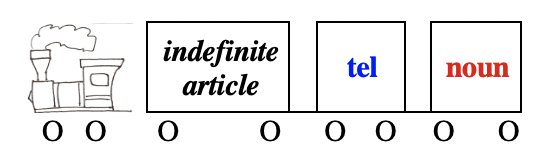 Examples: Elle a un tel désir de bien faire qu'elle travaille tout le temps.                          Avec de tels amis, qui a besoin d'ennemis?                 Une telle arrogance est très énervante.                  Coraline est partie au bord de la mer pour un mois. De telles vacances me plairaient beaucoup. NOTE: TEL MAY NOT modify an adjective. TEL must be replaced with SI or TELLEMENT. Examples: J'aimerais avoir une telle voiture. [such a car]    	  Il a une si belle voiture! [such a beautiful car]		= Il a une voiture tellement belle!    	  Il a une voiture si rapide! [such a fast car]		= Il a une voiture tellement rapide!•TEL may also follow the noun it modifies. TEL is then followed by "que" + noun/pronoun.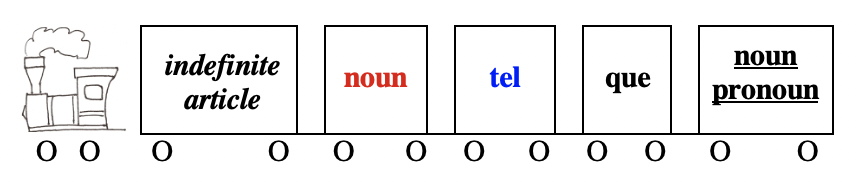 Examples: Avec des amis tels que ceux-là, qui a besoin d'ennemis? 			= Avec de tels amis, qui a besoin d'ennemis?    	  Une arrogance telle que la sienne est très énervante. 	= Une telle arrogance est très énervante. 	  Avec un frère tel que Simon, tu ne dois pas toujours t'amuser.NOTE: in spoken French, TEL QUE is replaced with COMME 🗣Examples: Avec des amis comme ceux-là, qui a besoin d'ennemis?     	  Une arrogance comme la sienne est très énervante.	  Avec un frère comme Simon, tu ne dois pas toujours t'amuser.•TEL may be used before a noun instead of an indefinite article to stress 	indeterminationExample: Tel [Un] invité apportera l'entrée, tel [un] autre le dessert. This form of TEL is often used in tel et tel or tel ou telExample: Tu verras, il finira par avoir une bonne note à tel ou tel examen. 								[one exam or another]i. MÊME/S is an indefinite adjective indicating total similarity [same] 	MÊME is placed BEFORE the noun it modifies and preceded by an indefinite article.  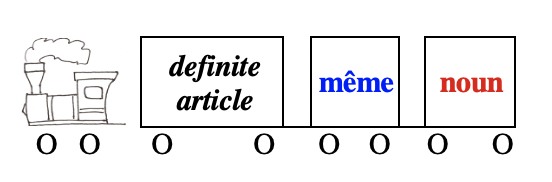 Examples: Elle a le même désir de bien faire que sa sœur.                          Marie et moi avons les mêmes amis.                 La même dame qu'hier est revenue te voir aujourd'hui. •when MÊME is placed AFTER the noun, it does NOT mean same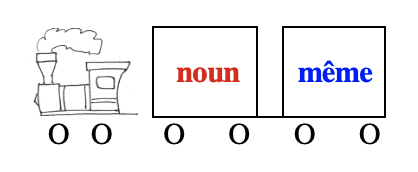 Examples: Elle est la générosité même. [She is generosity itself/personified]                 J'ai un examen de maths demain et la pensée même me rend malade. [the very thought makes me sick]j. DIFFÉRENT/E/S/ES and DIVERS/E/ES are indefinite adjectives indicating diversity. 	They are placed BEFORE the noun they modify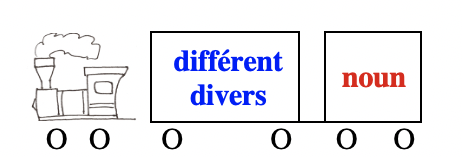 	They are usually used in the plural and may be replaced with quelques or plusieursExamples: Elle a différents/divers/plusieurs souvenirs de son voyage.                         Nous avons différentes/diverses/quelques amies.                  Il pensa à différentes/plusieurs/quelques possibilités pour les vacances d'été. when DIFFÉRENT and DIVERS are placed AFTER the noun, they are descriptive adjectives indicating a difference.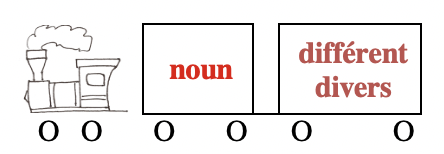 Examples: Marie et moi avons des amies différentes. Elle a gardé ses amies du lycée et moi je préfère sortir avec mes amies de fac.                  Jean et Jacques ont une façon différente de voir le monde: Jean est optimiste et Jacques toujours très pessimiste.                   Des pensées diverses m'empêchaient de dormir: mon examen de maths, mon loyer en retard et le week-end à passer chez mes parents. k. ADVERBS of QUANTITY like beaucoup, (un) peu, pas mal, la plupart, assez, trop, combien, moins, plus, autant, etc. followed by DE or D', become indefinite determiners when they are placed BEFORE the noun they modifyExamples: Elle a beaucoup DE souvenirs de son voyage.                         Nous avons pas mal D'amies.                  Il y a trop DE possibilités pour les vacances d'été, je n'arrive pas à me décider!                 Combien DE frères et sœurs avez-vous?                 La plupart DE mes amis sont américains. / La plupart DE ma famille est française.•BEWARE of the difference between peu de + singular or plural and un peu de + singularExamples: J'ai un peu d'argent, je peux m'acheter cette jupe. [I have a little money]                         J'ai peu d'argent, je ne peux pas m'offrir cette jupe ce-mois -ci.			 [I have very little money]                 J'ai quelques amis, je ne suis pas seul. [I have a few friends]                         J'ai peu d'amis, je me sens souvent seul. [I have few friends]•In more formal French, some nouns indicating a quantity and used WITHOUT an article and followed by DE or D', may also play the role of indefinite determinersExamples: Elle a nombre DE souvenirs de son voyage. ✍︎	= Elle a beaucoup DE souvenirs de son voyage.                         Nous avons quantité D'amies. ✍︎	= Nous avons beaucoup D'amies.•Indefinite adjectives FORCE (invariable) and MAINT/E/S/ES may replace beaucoup de in formal French.Examples: Il y a eu force manifestations contre la réforme. ✍︎	= Il y a eu beaucoup de manifestations contre la réforme.                         Nous avons maintes façons de découvrir la vérité. ✍︎	= Nous avons beaucoup de façons de découvrir la vérité.     MAINT is mainly used in the synonym expressions: à maintes reprises or maintes foisExample: Il a tenté maintes fois de me faire changer d'avis. ✍︎                 = Il a tenté de me faire changer d'avis à maintes reprises. ✍︎l. The indefinite adjectival expression N'IMPORTE quel / quelle / quels / quellesExamples: Il pleut très fort, passe-moi un parapluie. N'importe quel parapluie fera l'affaire. [any umbrella]                 Réfléchis un peu avant de parler, ne donne pas n'importe quelle réponse. [whichever answer comes to mind]                 Invite quelques filles à ta fête, n'importe quelles filles! [any girls]5. NUMERAL DETERMINERS Numeral determiners modify a noun and indicate an exact quantity using a number.Numbers indicate a numerical value and are composed of one or several numerals (0 - 9 for Arabic numerals, which are the most commonly used numerals; I, V, X, L, C, D, M for Roman numerals) Numbers may be single (un, deux, trois, cinquante, cent) or compound (dix-huit, trente et un, quarante-deuxième) Numbers may be cardinal (deux, vingt, cent un), ordinal (premier, dixième, centième) or collective (une dizaine, une soixantaine). Cardinal numbers are used as numeral determiners.  Examples: Elle a quatorze ans.           Il a trois sœurs.           Je viens d'acheter vingt-deux paires de chaussettes! •Numbers above sixteen combine the following numbers: un/e (1), deux (2), trois (3), quatre (4), cinq (5), six (6), sept (7), huit (8), neuf (9), dix (10), onze (11), douze (12), treize (13), quatorze (14), quinze (15), seize (16), vingt (20), trente (30), quarante (40), cinquante (50), soixante (60), cent (100) et mille (1000Examples: 17= dix-sept ans ; 23 = vingt-trois camions ; 36 = trente-six chandelles                   44 = quarante-quatre cavaliers ; 57 = cinquante-sept bouteilles                   61 = soixante et un chevaux ; 72 = soixante-douze [60+12] heures                  85 = quatre-vingt-cinq [4x20+5] baguettes                   98 = quatre-vingt-dix-huit [4x20+10+8] années                  209= deux cent neuf [2x100+9] voitures                    1089 = mille quatre-vingt-neuf [1000+4x20+9] personnes	NOTE: In some francophones countries, notably Switzerland and Belgium 			        70 = septante, 80 = huitante or octante (Switzerland only) and 90 = nonante				—> 71 = septante et un, 81 = huitante et un, 91 = nonante et un		                  72 = septante-deux, 85 = huitante-cinq, 99 = nonante-neuf, etc.•0 (zéro) may be a determiner: Elle a fait zéro faute à son examen.                             or a noun: Il fait très froid. On a atteint le zéro la nuit dernière.  •Number 1 (un, une) is also an indefinite article [see Articles above ↑]. Thus it agrees in gender with the noun it precedes, compound numbers included.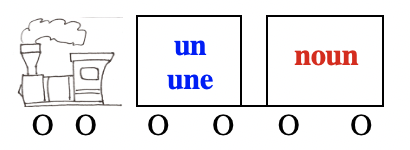 Examples: un homme / une femme 			                 vingt et un hommes / vingt et une femmes          BUT when the number follows the noun, NO agreement with the noun: 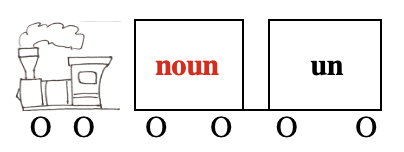 			Ouvrez votre livre à la page vingt et un [21].•Compound numbers below 100 take a hyphen [-], except vingt et un [21], trente et un [31], quarante et un [41], cinquante et un [51], soixante et un [61], and soixante et onze [71]		        BUT one writes quatre-vingt-un [81] and quatre-vingt-onze [91]Examples: vingt et un jours / vingt-quatre heures 			                 quatre-vingt-un ans / quatre-vingt-onze bougies•vingt, after "quatre", and cent, after another number, take a plural S only when they appear at the end of the total number:  quatre-vingts [80] ; cinq cents [500]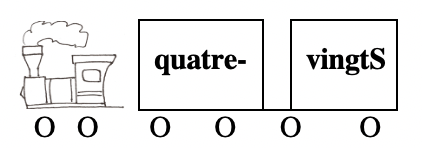 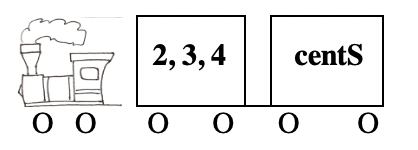 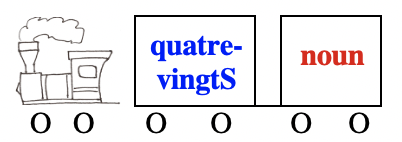 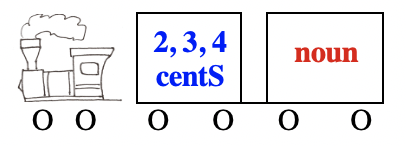 Examples: quatre-vingts jours 			                  sept cents personnes  		          EXCEPTION: when the number follows the noun, no S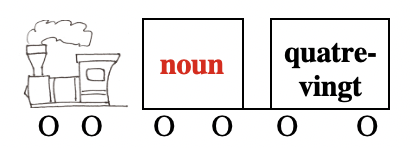 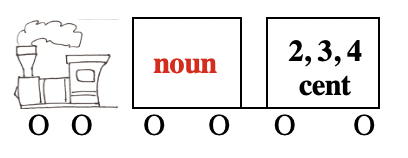 				Examples: Ouvrez votre livre à la page cinq cent [500].				                 Il habite au numéro quatre-vingt [80].            BEWARE: if 80 and 100 do NOT appear at the end of the total number, no S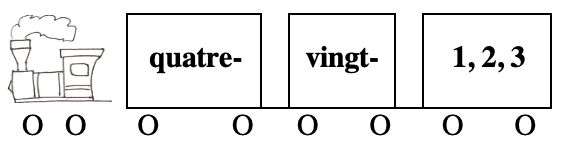 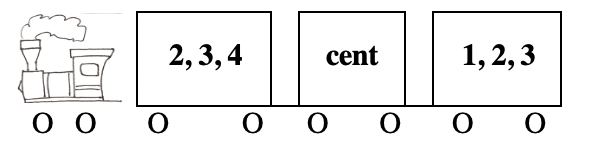  	                   quatre-vingtS ans BUT quatre-vingt-deux [82], ans quatre-vingt-douze [92] ans	                   cinq centS euros BUT cinq cent un [501] euros, huit cent vingt-trois [823] euros•1.000 (mille) is an invariable numeral determiner: J'ai payé ce sac mille euros et ce bracelet deux mille euros.                or more rarely a noun indicating a distance [ =mile]:			Le restaurant est à quinze milles d'ici, mais le café n'est qu'à un mille.   	          1.001 = mille un/e, 1.002 = mille deux, etc.	               EXCEPTION: the expression "mille et un/e"				Je suis pressée, j'ai mille et une choses à faire avant le déjeuner! 				Il t'envoie mille et un baisers.			Les Mille et Une Nuits [collection of tales]	          for dates, particularly in legal texts, mille may be written mil:				En l'an mil neuf cent cinquante-quatre [1954]]•Numbers from 1.100 to 1.999, particularly dates, may be written and pronounced two different waysExamples: Sur ce tronçon de route, il y 1.152 = mille cent cinquante-deux [1000+100+50+2] 					ou onze cent cinquante-deux [11x100+50+2] accidents par an.			      En 1945 = mille/mil neuf cent quarante-cinq [1000+9x100+40+5] 				OU dix-neuf cent quarante-cinq [19x100+50+2]            Note: dates of this kind imply the noun année or an:			          1956 = l'année/l'an 1956•million and milliard are collective numbers. They are preceded by an article or a number, if applicable take the plural, and are followed by "DE/D'".Examples: Il a gagné un million d'euros au loto!                  J'ai mis deux millions de dollars de côté pour ma retraite.                  Il y a des milliards d'habitants sur terre. •How to WRITE numbers-In a text, numbers between 1-9 are spelled out (un, deux, etc.). Numbers higher than 9 may be written in numerals (10, 201, etc.)	Examples: Il y a deux hommes à la porte. 	                 Je viens d'acheter 22 [ou vingt-deux] paires de chaussettes!  			BUT for times and temperatures, one may write:                    	                Il est 5 heures et il fait 3 degrés! -When numbers are written in numerals, punctuation is directly opposite to English	Examples: 4.5 per cent —> 4,5 pour cent	                 1,000 dollars —> 1.000 euros	                1,400,000 dollars —> 1.400.000 euros	               BEWARE: NO punctuation for dates: 1915, 1965, 2001• How to PRONOUNCE numbers [listen to numbers 1 - 100] 2 = deux: "x" is not pronounced, 		except for liaison before a vowel or a mute h: deux [z] enfants 3 = trois: "s" is not pronounced, except for liaison: trois [z] heures  5 = cinq: "q" is pronounced [k] 6 = six: "x" is pronounced [s], except for liaison: six [z] amies	NOTE: "x" is NOT pronounced before a noun starting with a consonant: six jours 7 = sept: "p" is never pronounced, "t" is always pronounced 8 = huit: "t" is pronounced [t]	NOTE: "t" is NOT pronounced before a noun starting with a consonant: huit garçons 9 = neuf: "f" is pronounced [f], except for liaison: neuf [v] ans 10 = dix: "x" is pronounced [s], except for liaison: dix [z] hommes	NOTE: "x" is NOT pronounced before a noun starting with a consonant: dix filles           18 = dix[z]-huit, 19 = dix[z]-neuf BUT: 17 = dix[s]-sept  20 = vingt: "g" and "t" are not pronounced           BUT "t" is pronounced in 21 - 29: 21 = vingt [t] et un, 24 vingt [t]-quatre           AND "t" is NOT pronounced in 80 - 99: 80 = quatre-vingts, 92 = quatre-vingt-douze 100 = cent: "t" is not pronounced, except for liaison: cent [t] ans           BUT "t" is NOT pronounced before un/e, huit or onze: 101 = cent un/e ; 		      208 = deux cent huit ; 411 = quatre cent onzeFor DATES, always pronounce "cent" 			    1970 = mille/mil neuf cent soixante-dix [1000+9x100+60+10] 			         OU dix-neuf cent soixante-dix [19x100+60+10]		      contrary to English: nineteen hundred seventy 6. INTERROGATIVE ADJECTIVES Questions using a form of the interrogative adjective quel [which, what] aim at identifying a specific object or person among several optionsThey agree in gender (feminine/masculine) and number (singular/plural) with the noun (the object or person to be identified) they modify.	-PRONUNCIATION: •liaison is mandatory before a vowel or a mute h				       Examples: quels [z] amis? ; quelles [z] histoires? MAIS quels héros?	  •quel, quelle, quels, and quelles have the same pronunciation	       Examples: quel ami? = quelle amie? ; quel chien? = quels chiens?	-Examples: Quel bus vas-tu prendre? Le 2 ou le 3?  Quels exercices est-ce qu'on doit faire pour demain? Tu préfères avoir cours avec quelle prof? La prof de maths ou la prof de français? —J'ai rencontré Miriam et ses amies.  —Quelles amies?  —Elles s'appellent Marie et Sophie, je crois.•It is possible to add a preposition before a form of quel, in which case the preposition is always 	placed BEFORE the interrogative. 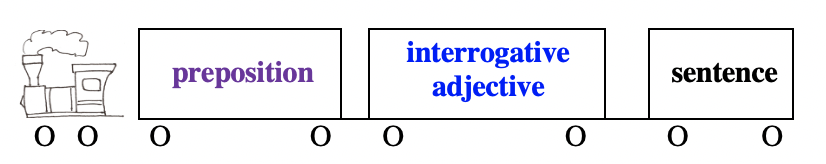 			Examples : À quelle heure est-ce que le train part?				      De quels profs tu parles? Ceux du lycée ou de la fac?				      Par quel train arriveras-tu? Celui de 10h ou celui de 14h? •When interrogative adjectives are predicative adjectives modifying a subject noun, the noun must be placed after the verb être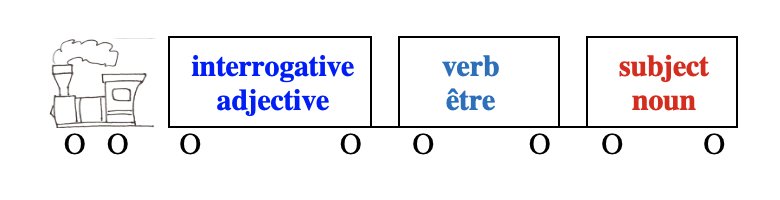 	Examples: Quel est le pays qui a gagné la coupe du monde?				       Quel sera le nom de votre bébé?				       Quels étaient les résultats des dernières élections présidentielles?				       Quelle aurait été la meilleure solution selon vous?  			     BUT: Quelle heure il est? Il est quelle heure?🗣 				      Quelle heure est-il? ✍︎           NOTES:	     -the inversion (<—>) subject noun-verb is also mandatory with quel âge + avoir:			Example : Quel âge a votre frère? 	     -in formal French ✍︎, quel + verb être + subject noun may replace "qui" 			       	when the question is not about the identity but the quality of a person					Example: Qui sont ces femmes? —> Ce sont Mme Cartier et Mme Jeancolas.				    Quelles sont ces femmes? —> Ce sont les violonistes de l'orchestre. •When an interrogative adjective modifies the object of the verb, it is placed at the beginning of the sentence or sometimes at the end for an inonation question. Every form of question is possible. The verb agrees with the subject.Examples: Avec quelle équipe Pierre a-t-il joué?  = Avec quelle équipe est-ce que Pierre a joué?   = Avec quelle équipe Pierre a joué? / Pierre a joué avec quelle équipe?        NOTE: if the interrogative adjective modifies the direct object of a verb in a compound tense the past participle agrees with the direct object placed before the verb.		Example: Quels films de Godard est-ce que vous avez vuS?•When an interrogative adjective modifies the subject of the verb, it is always placed at the beginning of the sentence, before the verb. The verb agrees with the interrogative adjective and the noun it modifies.Example: Quel pays a gagné la coupe du monde?			In this case, forming the question with est-ce que is impossible.	In formal French, ✍︎, the inversion with double subject [noun + pronoun] is possible if the 			question is negative and rhetoricalExamples: 🗣 Quel homme politique n'a pas fait ce genre de promesse?	 ✍︎  Quel homme politique n'a-t-il pas fait ce genre de promesse?•Interrogative adjectives may also be used to ask indirect questions. Beware of punctuation and construction in such questions. Examples: Quel pays a gagné la coupe du monde?		—> Je me demande quel pays a gagné la coupe du monde. Avec quelle équipe Pierre a-t-il joué?	—> Je ne sais pas avec quelle équipe Pierre a joué.Quels exercices est-ce qu'on doit faire pour demain?	—> Jean m'a demandé quels exercices on doit faire pour demain. 7. EXCLAMATIVE ADJECTIVES Exclamative adjectives aim to express a feeling (surprise, anger, etc.) towards an object, a person, an event. The feeling expressed is underlined by an exclamation mark [!]. They are identical to interrogative adjectives and agree in gender (feminine/masculine) and number (singular/plural) with the noun they modify.	PRONUNCIATION: •liaison is mandatory before a vowel or a mute h				       Examples: quels [z] amis! ; quelles [z] histoires! MAIS quels héros!	 •quel, quelle, quels, and quelles have the same pronunciation	       Examples: quel ami! = quelle amie! ; quel chien! = quels chiens!•An exclamative sentence usually starts with an exclamative adjective followed by a noun.Example: Quel idiot!	sometimes modified by a descripitive adjectiveExample: Quel sale temps!	followed by a subject then a verb and any complementary information, if specified.Example: Quelle triste existence il a menée [à la fin de sa vie]! 	Another sentence, placed before or after the exclamative sentence, may offer a context.Examples: Quel sale temps! Il pleut sans arrêt depuis hier. Ils ont emprunté ma voiture et abîmé deux pneus. Quels imbéciles!  Quel gros arbre! Il fait bien 1m50 de diamètre. Quelles amies! Elles m'ont abandonnée avec les trois bébés que nous gardions.  Il a triché à son examen. Quelle honte!•Exclamative adjectives may also be predicative adjectives modifying the subject noun, which is placed after the verb être, especially in the expression quel/quelle ne fut pas...	Example: Quelle ne fut pas ma surprise quand le train arriva une heure à l'avance!•Exclamative adjectives may also be used to ask indirect exclamations. 		Beware of punctuation. Example: Quel triste sort il a connu!	—> Il n'arrête pas de nous raconter quel triste sort il a connu. 8. RELATIVE ADJECTIVES Relative adjectives (lequel, laquelle, lesquels, lesquelles, auquel, auxquels, auxquelles, duquel, desquels, desquelles) modify a noun that has already been mentionned and that is repeated, to avoid the possible ambiguity of a simple relative pronoun (qui, que, dont). 	This use is rare and belongs to formal French ✍︎Relative adjectives agree in gender (feminine/masculine) and number (singular/plural) with the noun they modify.Examples: On lui a fait signer une clause avec son contrat d'embauche qui [la clause? le contrat?] précise qu'il restera à l'essai pendant trois mois. 	—> On lui a fait signer une clause avec son contrat d'embauche, laquelle 	clause précise qu'il restera à l'essai pendant trois mois.                   Il a acheté un engin avec un gros moteur dont [de l'engin? du moteur?] le voisinage se plaint.	—> Il a acheté un engin avec un gros moteur, duquel engin le voisinage se 	plaint. ATTENTION: If they are not followed by a noun, lequel, laquelle, lesquels, lesquelles, auquel, auxquels, auxquelles, duquel, desquels, desquelles are relative pronouns accompagnying a verb.          Example: Avec son contrat d'embauche on lui a fait signer une clause, laquelle/qui 	précise qu'il restera à l'essai pendant trois mois.or a preposition:          Example: Il a acheté un gros engin, avec lequel il fait de gros travaux et 	duquel/dont le voisinage se plaint.Sections to review @ French Grammar Games for Grammar Geeks:-Adjectives (Word Nerd)-Adverbs (Word Nerd)-Possessives (Word Nerd)-Demonstratives (Word Nerd)-Indefinites (Word Nerd)-Numbers (Word Nerd)-Prepositions (Word Nerd)-Nouns (Word Nerd)-Questions (Sentence Whiz)-Reported Speech (Sentence Whiz)-Il/elle est - c'est (Word Nerd)singularpluralnegativemasculineUNDESDE / D'feminineUNEDESDE / D'NOTEsingularpluralmasculineLE / L'LESfeminineLA / L'LESNOTEFor more details on how to use articles and prepositions with geographical names, SEE "6. Geographical Prepositions", "Prepositions" pages 20-24 (Word Nerd)PARTICULAR CASE: BODY PARTS singularpluralnégatifmasculineDU / DE L'DESDE / D'feminineDE LA / DE L'DESDE / D'NOTESEE "Indefinites" (Word Nerd)SEE  "Adverbs"—> Placement of adverbs —> Adverbs of quantity (Word Nerd)BUT NOTE:apprendre, étudier, enseigner + definite article WHEN NOT TO USE ARTICLESFor names of places, SEE "6. Geographical Prepositions", "Prepositions" pages 20-24 (Word Nerd)ATTENTION:if you add an adjective or an adjectival expression some of these			   expressions take an indefinite article:one "possession"one "possession"one "possession"one "possession"several "possessions"several "possessions"femininesingularfeminine singular+ vowel or mute hmasculine singularmasculine singularfemininepluralmasculinepluralsingular    one "owner"    one "owner"    one "owner"    one "owner"one "owner"one "owner"1st persma chaisemon amiemon pèremon pèremes amiesmes amis2nd pers ta tableton autoton chienton chientes chattes tes frères3rd pers sa voitureson écoleson filmson filmses cousinesses écouteursplural                           several "owners"                           several "owners"                           several "owners"                           several "owners"several "owners"several "owners"1st pers notre famillenotre erreurnotre cafénotre cafénos voisinesnos cahiers2nd pers votre maisonvotre idéevotre chatvotre chatvos idéesvos parents3rd pers leur sœurleur histoireleur professeurleurs chiennesleurs chiennesleurs livresNOTE demonstrative adjectivedemonstrative adjectivedemonstrative adjectivedemonstrative adjectivedemonstrative adjectivedemonstrative adjectivefemininesingularmasculine singularmasculine singular+ vowel or mute hfemininepluralmasculinepluralcette chaisecette hypothèsece filmce héroscet arbrecet hommeces fillesces histoiresces chiensces amisNOTEfor more details on predicative adjectives, SEE "Adjectives"1b; on the uses of the adverb "tout", SEE "Adverbs" page 5 (Word Nerd) or "TOUT" (Word Nerd)ATTENTIONfemininesingularmasculine singularfemininepluralmasculinepluraltoute la villetoute villetout le filmtout hérostoutes les fillestoutes histoirestous les chienstous amisNOTE NOTEsee "Adjectives" page 3 (Word Nerd)NOTEfor more details about indefinite adjectives and pronouns, SEE "Indefinites" (Word Nerd)For ordinal and collective numbers and other quantitative expressions, SEE "Numbers" (Word Nerd)interrogative adjective interrogative adjective interrogative adjective interrogative adjective femininesingularmasculine singularfemininepluralmasculinepluralquelle chaise?quelle hypothèse?quel film?quel arbre?quelles filles?quelles histoires?quels chiens?quels amis?NOTE for more details about predicative adjectives, SEE "Adjectives"1b (Word Nerd)SEE "Reported Speech"(Sentence Whiz)exclamative adjective exclamative adjective exclamative adjective exclamative adjective femininesingularmasculine singularfemininepluralmasculinepluralQuelle tempête!Quelle hypothèse!Quel temps!Quel idiot!Quelles idiotes!Quelles histoires!Quels chiens!Quels amis!for more details about predicative adjectives, SEE "Adjectives"1b (Word Nerd)SEE "Reported Speech"(Sentence Whiz)